附件：国际本科2+2项目报名信息表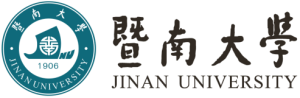 申请人基本信息申请人基本信息申请人基本信息申请人基本信息申请人基本信息申请人基本信息申请人基本信息申请人基本信息申请人基本信息申请人基本信息申请人基本信息申请人基本信息申请人基本信息申请人基本信息申请人基本信息申请人基本信息申请人基本信息姓    名姓    名身份证号身份证号身份证号身份证号1寸照片1寸照片出生年月出生年月性    别性    别性    别性    别□男   □女□男   □女□男   □女□男   □女□男   □女1寸照片1寸照片身    高身    高体    重体    重体    重体    重1寸照片1寸照片政治面貌政治面貌文化程度文化程度文化程度民族民族民族民族1寸照片1寸照片户口所在地户口所在地特    长特    长特    长特    长1寸照片1寸照片申请人联系方式申请人联系方式申请人联系方式申请人联系方式申请人联系方式申请人联系方式申请人联系方式申请人联系方式申请人联系方式申请人联系方式申请人联系方式申请人联系方式申请人联系方式申请人联系方式申请人联系方式申请人联系方式申请人联系方式联系电话电子邮件电子邮件电子邮件电子邮件电子邮件电子邮件电子邮件电子邮件电子邮件手    机邮政编码邮政编码邮政编码邮政编码邮政编码邮政编码邮政编码邮政编码邮政编码通信地址申请人教育背景申请人教育背景申请人教育背景申请人教育背景申请人教育背景申请人教育背景申请人教育背景申请人教育背景申请人教育背景申请人教育背景申请人教育背景申请人教育背景申请人教育背景申请人教育背景申请人教育背景申请人教育背景申请人教育背景从何年何月至何年何月至何年何月至何年何月在何校学习在何校学习在何校学习在何校学习在何校学习在何校学习在何校学习任何职务任何职务任何职务任何职务证明人证明人申请人高中成绩（成绩未出来前可填模考成绩）申请人高中成绩（成绩未出来前可填模考成绩）申请人高中成绩（成绩未出来前可填模考成绩）申请人高中成绩（成绩未出来前可填模考成绩）申请人高中成绩（成绩未出来前可填模考成绩）申请人高中成绩（成绩未出来前可填模考成绩）申请人高中成绩（成绩未出来前可填模考成绩）申请人高中成绩（成绩未出来前可填模考成绩）申请人高中成绩（成绩未出来前可填模考成绩）申请人高中成绩（成绩未出来前可填模考成绩）申请人高中成绩（成绩未出来前可填模考成绩）申请人高中成绩（成绩未出来前可填模考成绩）申请人高中成绩（成绩未出来前可填模考成绩）申请人高中成绩（成绩未出来前可填模考成绩）申请人高中成绩（成绩未出来前可填模考成绩）申请人高中成绩（成绩未出来前可填模考成绩）申请人高中成绩（成绩未出来前可填模考成绩）高考成绩高考成绩高考成绩高考成绩准考证号准考证号准考证号准考证号申请人类别申请人类别申请人类别□普通类 □艺术类□普通类 □艺术类高考成绩高考成绩高考成绩高考成绩□文科 / □理科  高考总分      □英语      □数学     □文科 / □理科  高考总分      □英语      □数学     □文科 / □理科  高考总分      □英语      □数学     □文科 / □理科  高考总分      □英语      □数学     □文科 / □理科  高考总分      □英语      □数学     □文科 / □理科  高考总分      □英语      □数学     □文科 / □理科  高考总分      □英语      □数学     □文科 / □理科  高考总分      □英语      □数学     □文科 / □理科  高考总分      □英语      □数学     □文科 / □理科  高考总分      □英语      □数学     □文科 / □理科  高考总分      □英语      □数学     □文科 / □理科  高考总分      □英语      □数学     □文科 / □理科  高考总分      □英语      □数学     国际学校申请人国际学校申请人国际学校申请人国际学校申请人考试类型考试类型考试类型考试类型考试成绩考试成绩考试成绩申请人监护人信息申请人监护人信息申请人监护人信息申请人监护人信息申请人监护人信息申请人监护人信息申请人监护人信息申请人监护人信息申请人监护人信息申请人监护人信息申请人监护人信息申请人监护人信息申请人监护人信息申请人监护人信息申请人监护人信息申请人监护人信息申请人监护人信息姓名姓名姓名工作单位工作单位工作单位工作单位工作单位工作单位工作单位工作单位工作单位工作单位工作单位联系电话联系电话父亲母亲报考专业报考专业报考专业报考专业报考专业报考专业报考专业报考专业报考专业报考专业报考专业报考专业报考专业报考专业报考专业报考专业报考专业□ 金融学                  □ 国际商务会计          □ 国际商务管理□ 金融科技                □ 计算机科学与技术      □ 金融数学（专项班）□ 网络与新媒体            □ 国际新闻与传播□ 戏剧影视创作            □ 动画                  □ 服从专业调剂□ 金融学                  □ 国际商务会计          □ 国际商务管理□ 金融科技                □ 计算机科学与技术      □ 金融数学（专项班）□ 网络与新媒体            □ 国际新闻与传播□ 戏剧影视创作            □ 动画                  □ 服从专业调剂□ 金融学                  □ 国际商务会计          □ 国际商务管理□ 金融科技                □ 计算机科学与技术      □ 金融数学（专项班）□ 网络与新媒体            □ 国际新闻与传播□ 戏剧影视创作            □ 动画                  □ 服从专业调剂□ 金融学                  □ 国际商务会计          □ 国际商务管理□ 金融科技                □ 计算机科学与技术      □ 金融数学（专项班）□ 网络与新媒体            □ 国际新闻与传播□ 戏剧影视创作            □ 动画                  □ 服从专业调剂□ 金融学                  □ 国际商务会计          □ 国际商务管理□ 金融科技                □ 计算机科学与技术      □ 金融数学（专项班）□ 网络与新媒体            □ 国际新闻与传播□ 戏剧影视创作            □ 动画                  □ 服从专业调剂□ 金融学                  □ 国际商务会计          □ 国际商务管理□ 金融科技                □ 计算机科学与技术      □ 金融数学（专项班）□ 网络与新媒体            □ 国际新闻与传播□ 戏剧影视创作            □ 动画                  □ 服从专业调剂□ 金融学                  □ 国际商务会计          □ 国际商务管理□ 金融科技                □ 计算机科学与技术      □ 金融数学（专项班）□ 网络与新媒体            □ 国际新闻与传播□ 戏剧影视创作            □ 动画                  □ 服从专业调剂□ 金融学                  □ 国际商务会计          □ 国际商务管理□ 金融科技                □ 计算机科学与技术      □ 金融数学（专项班）□ 网络与新媒体            □ 国际新闻与传播□ 戏剧影视创作            □ 动画                  □ 服从专业调剂□ 金融学                  □ 国际商务会计          □ 国际商务管理□ 金融科技                □ 计算机科学与技术      □ 金融数学（专项班）□ 网络与新媒体            □ 国际新闻与传播□ 戏剧影视创作            □ 动画                  □ 服从专业调剂□ 金融学                  □ 国际商务会计          □ 国际商务管理□ 金融科技                □ 计算机科学与技术      □ 金融数学（专项班）□ 网络与新媒体            □ 国际新闻与传播□ 戏剧影视创作            □ 动画                  □ 服从专业调剂□ 金融学                  □ 国际商务会计          □ 国际商务管理□ 金融科技                □ 计算机科学与技术      □ 金融数学（专项班）□ 网络与新媒体            □ 国际新闻与传播□ 戏剧影视创作            □ 动画                  □ 服从专业调剂□ 金融学                  □ 国际商务会计          □ 国际商务管理□ 金融科技                □ 计算机科学与技术      □ 金融数学（专项班）□ 网络与新媒体            □ 国际新闻与传播□ 戏剧影视创作            □ 动画                  □ 服从专业调剂□ 金融学                  □ 国际商务会计          □ 国际商务管理□ 金融科技                □ 计算机科学与技术      □ 金融数学（专项班）□ 网络与新媒体            □ 国际新闻与传播□ 戏剧影视创作            □ 动画                  □ 服从专业调剂□ 金融学                  □ 国际商务会计          □ 国际商务管理□ 金融科技                □ 计算机科学与技术      □ 金融数学（专项班）□ 网络与新媒体            □ 国际新闻与传播□ 戏剧影视创作            □ 动画                  □ 服从专业调剂□ 金融学                  □ 国际商务会计          □ 国际商务管理□ 金融科技                □ 计算机科学与技术      □ 金融数学（专项班）□ 网络与新媒体            □ 国际新闻与传播□ 戏剧影视创作            □ 动画                  □ 服从专业调剂□ 金融学                  □ 国际商务会计          □ 国际商务管理□ 金融科技                □ 计算机科学与技术      □ 金融数学（专项班）□ 网络与新媒体            □ 国际新闻与传播□ 戏剧影视创作            □ 动画                  □ 服从专业调剂□ 金融学                  □ 国际商务会计          □ 国际商务管理□ 金融科技                □ 计算机科学与技术      □ 金融数学（专项班）□ 网络与新媒体            □ 国际新闻与传播□ 戏剧影视创作            □ 动画                  □ 服从专业调剂备注（补充信息）备注（补充信息）备注（补充信息）家长/申请人签字家长/申请人签字家长/申请人签字招生负责人招生负责人招生负责人招生负责人报名时间报名时间